  Estetické centrum Komfort.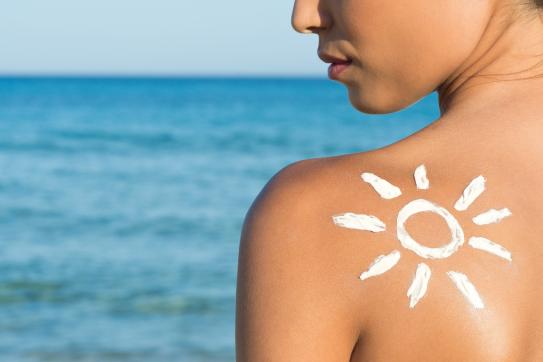   ZDRAVOTNICKÉ ZAŘÍZENÍ     SOLÁRIUM		  	1 + 1     ZDARMA  Kup jako DÁREK permanentku  a obdržíš druhou  se stejným kreditem ZDARMA.  A NAVÍC kolagen terapie ZDARMA.							Centrum Bezpečného Opalování    						 = vitamin D pro Vaše ZDRAVÍ